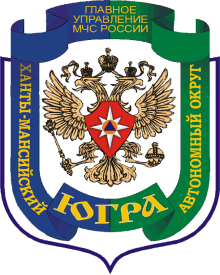 ГЛАВНОЕ УПРАВЛЕНИЕ МИНИСТЕРСТВА РОССИЙСКОЙ ФЕДЕРАЦИИ ПО ДЕЛАМ ГРАЖДАНСКОЙ ОБОРОНЫ, ЧРЕЗВЫЧАЙНЫМ СИТУАЦИЯМ И ЛИКВИДАЦИИ ПОСЛЕДСТВИЙ СТИХИЙНЫХ БЕДСТВИЙ  ПО ХАНТЫ-МАНСИЙСКОМУ АВТОНОМНОМУ ОКРУГУ – ЮГРЕУПРАВЛЕНИЕ НАДЗОРНОЙ ДЕЯТЕЛЬНОСТИОТДЕЛ НАДЗОРНОЙ ДЕЯТЕЛЬНОСТИ ПО ГОРОДУ ХАНТЫ-МАНСИЙСКУ И ХАНТЫ-МАНСИЙСКОМУ РАЙОНУ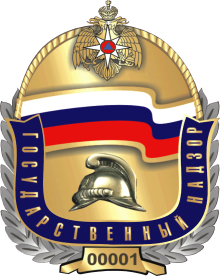 г. Ханты-Мансийск – 2013        Обзор по пожарам и последствиям от них,на  территории  Ханты-Мансийского района за 2012 год1. Обстановка с пожарами и последствиями от них на территории Ханты-Мансийского района за 2011-2012 годаВ 2012 году на территории Ханты-Мансийского района зарегистрировано – 49 пожаров с материальным ущербом 182 тыс. 444 руб. При пожарах 11 человека погибли, 11 человек получили травмы и ожоги различной степени тяжести. В сравнении с аналогичным периодом прошлого года (АППГ) количество пожаров увеличилось на 2% (АППГ- 48 пожаров), количество погибших людей увеличилось в 5,5 раза (АППГ-2), количество травмированных людей увеличилось в 2,75 раза (АППГ-4), материальные потери снизились на 64,75 % (АППГ – 517 тыс. 572  руб.).	Подразделениями пожарной охраны на пожарах спасено 19 человек, материальных ценностей спасено на 250000 рублей.2. Показатели пожаров по муниципальным образованиям за 2011-2012 года3.Основные причины возникновения пожаров происшедших на территории Ханты-Мансийского района за 2011-2012 годаОсновными причинами пожаров явились:- нарушение правил устройства и эксплуатации электрооборудования – 14,28% от общего количества;- нарушение правил устройства и эксплуатации печей – 10,20% от общего количества;        - неосторожное обращение с огнем – 38,77% от общего количества;- нарушение правил устройства и эксплуатации транспортных средств – 24,48% от общего количества;       - поджог  – 6,12% от общего количества.4. Объекты пожаров, произошедших на территории  Ханты-Мансийского района за 2012 годНаибольшее количество пожаров произошло в зданиях жилого назначения – 24  пожара (48,97% от общего количества). Форма собственности по отношению к объекту пожара		Наибольшее количество пожаров произошло на объектах:- частной собственности - 30 (АППГ- 35, снижение на 14,29%), на которых погиб 1 человек (АППГ- 1), травмировано 2 человека (АППГ- 4, снижение на 50%); - муниципальной собственности - 7 пожаров (АППГ – 5, увеличение на 40 %);- собственность общественных объединений – 12 пожаров (АППГ- 7, увеличение на 71,43%), погибло 10 человек (АППГ-0, увеличение на 100 %), травмировано 9 человек (АППГ-0, увеличение на 100 %), ущерб составил 182 тыс. 444 руб. (АППГ-102 тыс. 089 руб., увеличение на 78,71 %).Населенный пунктПожаровПожаровПожаровУщерб (рублей)Ущерб (рублей)Ущерб (рублей)ГибельГибельГибельТравмыТравмыТравмыНаселенный пункт20112012%20112012%20112012%20112012%п. Горноправдинск78+14,2000000000п. Бобровский01+100000000000п. Кирпичный32-33,3300000001+ 1 челс. Батово31-66,6600000020- 2 челс. Кышик01+100000000000с. Базьяны01+10000001+1 чел000п. Луговской26+200000000000д. Ярки12+100000000000с. Цингалы110000000000с. Селиярово10-100000000000п. Сибирский40-100000000000с. Согом12+100000000000п. Урманный21-501620000-100000000д. Шапша41-7500010-100000с. Нялинское20-10000000010-100д. Нялина10-10000010-100000п. Кедровый20-100000000000с. Елизарово10-1001500000-100000000Район вне населенных пунктов1222+ 83,33205572182444-11,25010+ 10 чел110+9 челВсего по Ханты-Мансийскому району4849+ 2,08517572182444- 64,75211+ 9 чел411+ 7челНаименованиеКол-во пожаровКол-во пожаровКол-во пожаровУщерб (рублей)Ущерб (рублей)Ущерб (рублей)ПогиблочеловекПогиблочеловекПогиблочеловекТравмировано, чел.Травмировано, чел.Травмировано, чел.Наименование20112012%20112012%2011201220112012Нарушение правил устройства и эксплуатации электрооборудования127-41,673120000-100000000Нарушение правил устройства и эксплуатации печей105-501034830-100000000Неосторожное обращение с огнем1219+58,330182444+10023+1 чел21-1 челНарушение правил устройства и эксплуатации транспортных средств1112+9,091020890-10000021-1 челПоджог23+50000000000Неисправность производственного оборудования, нарушение технологического процесса производства01+10000000001+100Другие причины12+10000008+10008+100Всего4849+2,08517572182444-64,75211+ 9 чел411+7 чел5. Обстановка с пожарами и последствиями от них в зданиях жилого назначения  на  территории Ханты-Мансийского района 2011-2012 г.г.6. Пожары по объектам жилого сектора за 2012 годаЗдания жилого назначения и надворные постройки:Наибольшее количество пожаров произошло в жилье – 24 (АППГ-27), при этом их количество снизилось на 11,11%, что составило 48,97% от общего количества пожаров.Основными причинами пожаров в жилом секторе являются:- поджог – 3 случаев (увеличение на 100 %, АППГ-0); - нарушение правил устройства и эксплуатации электрооборудования – 3 случая (снижение на 62,5 %, АППГ-8); ущерб составил 0 руб. (АППГ-162000);- нарушение правил устройства и эксплуатации печей – 5 случаев (снижение на 44,44 %, АППГ-9);- неосторожное обращение с огнем – 12 случаев (увеличение на 33,33%, АППГ-9), погибло 1 человека (снижение на 1 случай, АППГ-2) и травмирован 1 человек (АППГ-1); - другие причины – 1 случай (АППГ-1).7. Обстановка с пожарами и последствиями от них на транспортных средствах произошедших на  территории Ханты-Мансийского района за 2011-2012 г.г